3rd Annual “A Closer Look”                       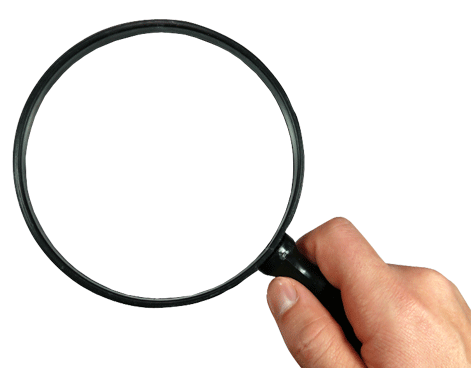 Mental Health & Providers’ ConferenceTraumatized Clients “Clinical Treatment Interventions That Strengthens Emotional Intelligence & Builds Resilience”Conference Center, Ramada Lansing Michigan Room…7501 W. Saginaw Hwy… Lansing, MI 48917Friday, September 22, 2017 *Morning Session …. 8:00 am-12:15 pm ..… Afternoon Session …. 1:00 pm-4:15 pmRegistration Fee: Morning $100.00 per person … Afternoon $100.00 per personSee Attached Registration Form … Group Rates Available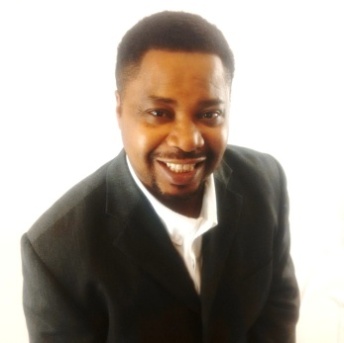 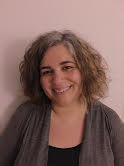 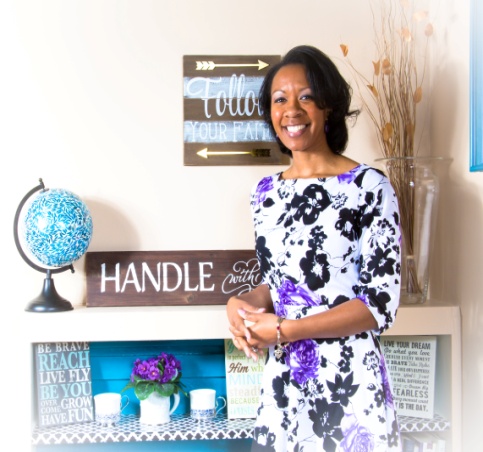         Recco Richardson Ph.D., LPC (Flint, MI)                 Nasreen Paytas, LLPC (Clare, MI)                Amber C. Johnson, LLPC (Bay City, MI)    “Trauma, Emotional Intelligence  & Resilience”         “Trauma Therapy & Sexual Assault”              “Trauma & Debilitating Sleep Habits”                   Morning Session Only                                    Afternoon Session Only                            Afternoon Session OnlyThe emphasis of workshop sessions will be examining the relationship found between trauma, emotional intelligence, resilience and effective interventions that remove mental health barriers that today’s clients face. The sessions will discuss developing trends, clinical insight, advocacy and social change regarding trauma, recovery and treatment planning. Participants can expect to gain additional insight, time tested strategies and interventions.4 Continuing Education Units*Social Work  CEU’s (4 CECH) has been approved by the Michigan Social Work Continuing Education Collaborative (approved provider number: 070717-01). *Counseling CEU’s (4 CECH) has been approved by the National Board of Certified Counselors (approved provider number: SP-2911). CEU’s earned ONLY for the MORNING SESSION. The afternoon session awards a certificate of training (No CEU’s).For more information …  (810) 394-7815 … reccorichardsonphd@gmail.com ... richardsonsconsulting.comRecco S. Richardson Consulting, Inc … 2500 S Linden Road, P.O Box 321252 .. Flint, MI 485323rd Annual “A Closer Look”                       Mental Health & Providers’ ConferenceTraumatized Clients “Clinical Treatment Interventions That Strengthens Emotional Intelligence & Builds Resilience”Conference Center, Ramada Lansing Michigan Room…7501 W. Saginaw Hwy… Lansing, MI 48917Friday, September 22, 2017 Registration & Payment FormLimited Seating … Registration Recommended… On-Site Registration By Check (mail completed form and payment to)			No On-Line Registration Recco S. Richardson Consulting, Inc.      	2500 S Linden Road							P.O. Box 321252 							Flint, MI 48532                                Each participant must complete this form and submit it. Contact our office for discounts. Morning Session …. 8:00 am-12:15 pm* ..… Afternoon Session …. 1:00 pm-4:15 pmRegistration Fee: Morning $100.00 per person … Afternoon $100.00 per person_____________________________________________      _____________________________                      Your Name (Please Print)                                                           Date__________________________________   ______________________________  ________________                            Address                                                   City                                           Zip_________________________________                                      ______________________________                      Email Address                                                                              Phone Number_______________   		     _______________________  	        ___________________________          Degree				Type Of Licensure                     	       Business AffiliationI’m registering for the     _____ Morning Session		______ Afternoon Session*Social Work  CEU’s (4 CECH) has been approved by the Michigan Social Work Continuing Education Collaborative (approved provider number: 070717-01). *Counseling CEU’s (4 CECH) has been approved by the National Board of Certified Counselors (approved provider number: SP-2911). CEU’s earned only for  participation in the MORNING SESSION. The afternoon session awards a certificate of training (no CEU’s).